ЭЛЕКТРОННЫЙ ПАСПОРТдоступности для различных категорий инвалидовДоступность элементов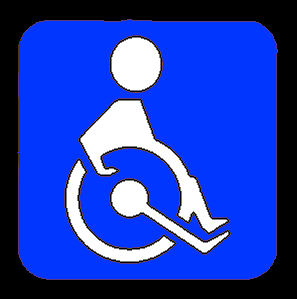 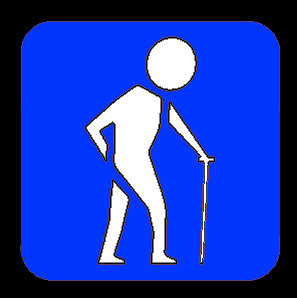 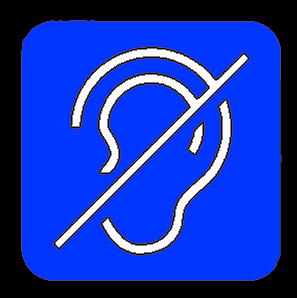 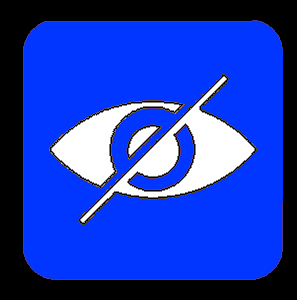  Парковочное место Временно не доступно Временно не доступно Временно не доступно Временно не доступноВходная группа  и пути движения к зоне оказания услуг Временно не доступно Доступно частично Доступно полностью Доступно частично Пути движения и эвакуации внутри здания Временно не доступно Доступно частично Доступно полностью Доступно частично Санитарно-гигиенические помещения Временно не доступно Доступно частично Доступно частично Доступно частично Система информации и связи Доступно полностью Доступно полностью Доступно полностью Доступно полностью